ИНФОРМАЦИОННОЕ ПИСЬМОо проведении III молодежной научно-практической конференции с международным участием «Молодежь в цифровой среде» 
(«Молодежь-науке 2022»)27-28 апреля 2022 года в Псковском государственном университете на площадке института права, экономики и управления проводится III молодежная научно-практическая конференция с международным участием «Молодежь в цифровой среде» («Молодежь-науке 2022»).Приглашаем студентов, магистрантов, аспирантов, молодых ученых принять участие в секционных заседаниях научного мероприятия с целью обсуждения актуальных проблем и перспектив развития современного общества с учетом расширения практического применения цифровых технологий.ОСНОВНЫЕ НАПРАВЛЕНИЯ КОНФЕРЕНЦИИГосударство и право в условиях цифровизации жизни обществаВызовы и угрозы правам человека в эпоху цифровизацииТенденции развития интернет-технологий: отраслевой разрезПравоохранительная деятельность современного государства. Использование цифровых технологий в деятельности правоохранительных органов России и зарубежных странПрименение цифровых технологий в уголовном судопроизводстве России и зарубежных странПерспективы развития гражданско-правовых договоров в условиях цифровизацииТрансформация трудовых отношений в эпоху цифровизацииЦифровые права как объект гражданских правСоциально-экономические процессы: новое видение, тенденции и перспективыВопросы управления инновациями и научно-техническим развитием на современном этапе Интеллектуальная таможня. Проблемы электронного взаимодействия таможенных органов и участников внешнеэкономической деятельности. Электронные сервисы современной таможниНациональная безопасность и условия ее формирования. Системы электронной маркировки: перспективы применения. Борьба с фальсификатом, контрафактомОбеспечение экономической безопасности национальной экономики в условиях цифровой трансформацииТребования к учетно-аналитическому обеспечению в условиях цифровизации экономикиСЕКЦИИ КОНФЕРЕНЦИИУСЛОВИЯ И ФОРМЫ УЧАСТИЯУчастие бесплатное.Для регистрации на конференцию необходимо направить заявку на e-mail: konfmaria@yandex.ru до 14.04.2022.Формы участия: очное выступление, онлайн-выступление, заочное участие (публикация статьи).Очная форма или онлайн-выступление предполагает использование презентационных материалов (количество слайдов не более 10).УСЛОВИЯ ПУБЛИКАЦИИ СТАТЬИДля публикации в сборнике «Молодежь – науке 2022» необходимо: 1) пройти регистрацию как участник конференции в срок до 14.04.2022;2) направить статью, оформленную по указанным ниже требованиям на e-mail: konfmaria@yandex.ru до 01.05.2022 с пометкой в теме МОЛОДЕЖЬ В ЦС ФИО УЧАСТНИКА. Решение о целесообразности публикации принимается Организационным комитетом. Рассылка сборника в электронном формате.Сборник размещается на сайте ПсковГУ (раздел «Молодежная наука»).ТРЕБОВАНИЯ К ОФОРМЛЕНИЮ СТАТЬИФормат предоставляемого файла .doc или .docxФайл называется Фамилией И.О. автора и названием статьи (началом названия), например: Петров А.В. Цифровые технологииФормат листа – А4, поля: верхнее и нижнее 2 см, правое 1,5 см, левое 3 см. Шрифт Times New Roman, основной текст – 14 пгт, заголовок – 16 пгт.Межстрочный интервал одинарный. Выравнивание основного текста по ширине, абзацный отступ 1,25. Выполнение абзацного отступа или перехода на другую строку пробелами или знаками табуляции не допускается.Заголовок публикации выделяется жирным, выравнивается по центру и отделяется от текста и сведений об авторе абзацами.Метрические сокращения, сокращения «г.», «гг.», «в.», «вв.» отделяются от даты, а инициалы – от фамилии неразрывным пробелом (по умолчанию достигается сочетанием клавиш «Ctrl+Shift+пробел» в MS Word).Вид кавычек: «».Если в статье имеются рисунки, таблицы или другие иллюстрации, необходимо дополнительно предоставить их в отдельном файле формата .jpg. Ссылки делаются в квадратных скобках, нумерованные.Автоматические концевые и постраничные ссылки не допускаются.«Используемые источники и литература» - выравниваются по центру, выделяются жирным, отделяются одним абзацем от текста статьи.  Источники и литература даются в списке в порядке упоминания. Пункты включаются в список только один раз. Если необходима повторная ссылка на пункт, в тексте в квадратных скобках вновь указывается номер первого упоминания. Если необходимо сослаться на несколько пунктов, используется вид: [1; 5; 9] или [1, с. 16–22; 5, с. 1–2; 9].Уровень уникальности статьи при проверке в системе антиплагиат не менее 60%. Материалы, не соответствующие требованиям оформления, не будут приняты к публикации.ПРИМЕР ОФОРМЛЕНИЯ СТАТЬИИванова Е. И.Псковский государственный университет,I курс магистратуры, направление подготовки «Экономика»(научный руководитель — профессор, д-р экон. наук Петрова А. Д.)АНАЛИЗ ТЕКСТ ТЕКСТТекст Текст Текст Текст Текст Текст Текст Текст Текст Текст Текст Текст Текст Текст Текст Текст Текст Текст Текст Текст Текст Текст Текст Текст Текст Текст Текст Текст. Используемые источники и литература:1. Основные фонды: Федеральная служба государственной статистики [Электронный ресурс]. — Режим доступа: https://www.gks.ru/folder/14304 (дата обращения: 29.03.2022)2. …ОРГАНИЗАТОР КОНФЕРЕНЦИИИнститут права, экономики и управления Псковского государственного университета.Адрес: 180000, Псков, ул. Л. Толстого, д. 6А (дирекция института). Мы в сети: https://vk.com/govern_pskgu Координатор: Васильева Мария Владимировна, доцент кафедры национальной безопасности и правозащитной деятельности института права, экономики и управления Псковского государственного университета.Тел:8-911-377-85-49 (Viber, WhatsApp)ЗАЯВКА НА КОНФЕРЕНЦИЮФИО (полностью); место учебы (наименование вуза полностью).Курс; направление подготовки (название направления).Уровень образования (бакалавриат, магистратура, специалитет, аспирантура).Научный руководитель (ФИО (фамилия и инициалы), должность, ученая степень, ученое звание).Контактная информация (телефон / e-mail).Название доклада (статьи).Участие (очное, онлайн-выступление, заочное)Ключевые даты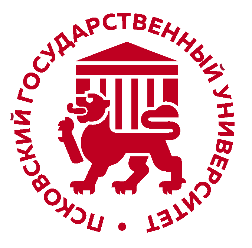 Организационный комитетIII молодежной научно-практической конференции с международным участием «Молодежь в цифровой среде» («Молодежь-науке 2022»)Секция РуководительСоциально-экономические процессы: новое видение, тенденции (для аспирантов и магистрантов)доцент Дагаева И.А.Проблемы и перспективы управления и экономики в условиях цифровой трансформации обществадоцент Стрикунов А.В.Новые требования к учетно-аналитическому обеспечению в условиях цифровизации экономикипрофессор Егорова С.Е.Цифровые сервисы в таможенной сфередоцент Васильева М.В.Правоохранительная деятельность будущего: контраргументы и предложения к Стратегии развития Россиипрофессор Казак Б.Б.Использование цифровых технологий в уголовном судопроизводстве России и зарубежных страндоцент Александрова О.П.Использование цифровых технологий в деятельности правоохранительных органов России и зарубежных страндоцент Борисенко И.В.Правовые проблемы цифровизации в сфере публичной властидоцент Зыкина Е.В.Трансформация трудовых отношений в современный период: проблемы правового регулированиястарший преп. Семенова Н.В.Гражданско-правовой договор: проблемы и перспективы развития доцент Шапошников В.В.Цифровые права как новый объект гражданских правстарший преп. Кононова Е.Н.Обеспечение экономической безопасности в условиях цифровой трансформациидоцент Балог М.М.до 14 апреля 2022
включительнорегистрация участниковподача заявки на e-mail: konfmaria@yandex.ru17 апреля 2022рассылка программы участникам публикация программы конференции на странице ВК института права, экономики и управления27-28 апреля 2022работа секций конференциидо 1 мая 2022 включительноприем статей для включения в сборник материалов конференциидо 30 августа 2022рассылка электронного сборника участникамразмещение на сайте университета